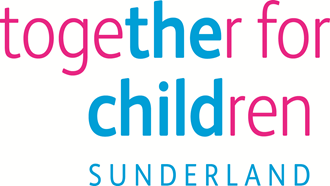 Job DescriptionJob Title:			Educational Psychologist Salary Grade:		Soulbury Scale ASCP:				3 – 8 Plus up to 3 SPA’s to reflect skills and experienceJob Family:			 N/AJob Profile:			 N/ADirectorate:			TfC EducationJob Ref No:			Work Environment:	Agile	Reports to:			Principal Educational PsychologisteadteacherNumber of Reports:	N/APurpose:To make a significant contribution to the Together for Children - Sunderland Strategic Plan.To apply psychological principles, theories and skills to fulfil all Statutory, core and additional responsibilities as determined by the Principal Educational Psychologist and strategic managers with children, young people and their families at the heart of all duties.To provide a range of individual, group and organisation interventions in accordance with service demands in response to customer needs.To be responsive to national SEND legislation, in particular, Children and Families Act 2014, Code of Practice 2014 and Equality Act 2010.To contribute to strategic and systemic interventions in order to ensure success and impact upon raising standards.To develop effective working partnerships to support the objectives of the Educational Psychology Service.Key Responsibilities:To provide a broad range of assessments, to impart advice, facilitate consultation, provide therapeutic and holistic interventions and deliver training which reflects current research and theory to support educational, psychological, social, emotional and mental health needs of children and young people aged up to 25 years with SEN or disability.To support the objectives of Together for Children and work in close partnership with other agencies and colleagues to improve outcomes for children and families.To develop effective working partnerships and collaborative practices to support children and young people with complex needs, and their families, based around ‘early help’ models.  An emphasis upon broadening the context of  ‘Preparation for Adulthood’ frameworks for children and young people will be promoted.To take responsibility for delivering a ful range of Educational Psychology skills and competencies into allocated schools, other settings and the wider community.To support schools ’implementation of best practice’ responses to SEND legislation following national and locally adopted frameworks.To keep abreast of current psychological research and be prepared to consolidate and communicate this to others.To support Together for Children in complying with statutory obligations regarding the assessment of children aged 0 to 25 years in accordance with the Children and Families Act 2014 and Code of Practice 2014.To commit to team activities and engage with service ethos and standards.To commit to team activities to evaluate service impact.To Engage in Together for Children’s appraisal activities.To participate fully in providing training for Together for Children schools and other teams on behalf of Together for Children to promote successful inclusion, high achievement and early intervention.To contribute to the planning, evaluation and dissemination of projects and research on behalf of Together for Children.To provide advice, guidance, information and support to parents about psychological and emotional aspects of child development.To sustain and commit to the development and smooth running of traded services and all associated working standards.To attend and contribute towards strategic meetings.To fulfil service policy regarding standards of service delivery, written records, timelines of output, team spirit and ethos.To further professional development in order to maintain high standards of competence.To be compliant with all service and individual targets.To engage in supervision activities in accordance with management expectation.To assist the Principal Educational Psychologist in fulfilling general duties, meeting service targets and to satisfy audit evaluations.Health & SafetyYou must be responsible and compliant with the adopted principles, standards and expectations of legislation relating to Health & Safety and Lone Working.In line with the Together for Children’s statutory requirements, all employees should:Comply with the principles and requirements of the General Data Protection Regulation (GDPR) in relation to the management of Together for Children Sunderland’s records and information and respect the privacy of personal information held by Together for Children Sunderland.Comply with the principles and requirements of the Freedom in Information Act 2000.Comply with the Together for Children Sunderland’s information security standards, and requirements for the management and handling of information.Use information only for authorised purposes.Undertaking the duties of the post in accordance with the Company’s Equal Opportunities Policy, Health and Safety Policy and legislative requirements and all other Company policiesPerson Specification: June 2020Job Title: Educational PsychologistService: EducationRole Profile reference:  Essential Requirements Essential Requirements Values and BehavioursEvidence that you put children and young people firstEvidence that you work in partnership to improve servicesEvidence that you champion inclusion and value diversity.Evidence of ‘Preparation for Adulthood’ frameworks.InterviewEducational QualificationsEssential or working towards achievement in 2020./2021Post graduate professional qualification in Educational PsychologyGood honours degree in Psychology or equivalent recognised by BPS’ requirements for graduate basis for registration (GBR)Registration with the Health and Care Professions Council (HCPC) as an Educational PsychologistDesirableTeaching experienceEligible for Chartered status with the BPSApplicationExperienceEssentialRecognised training in Educational PsychologyDirect, relevant and appropriate work with children and young people (0-25 years) within educational, childcare or community settingsThe experience of the application of psychology to the benefit of children and young people in a variety of settingsApplication Application / InterviewApplication / InterviewKnowledge, skills and abilitiesA clear understanding of the skills involved in operating a responsive, robust value of Educational Psychology activities of service delivery which does not focus primarily on Statutory workAbility to use, describe and explain psychological concepts, theories, research and practice in a way which enthuses others and adds to their understandingAbility to maintain confidentiality and work with discretion and regard for personal safetyAbility to relate to children, young people, parents and professionals with clarity and sensitivityClear and detailed understanding of the legislative framework under which Local Authorities and organisations now operateKnowledge of current educational policy and practice particularly in relation to the implementation and current assessment of the National CurriculumEffective written and oral communication skillsGood personal organisational skills and self-motivationAbility to balance independent advice whilst representing Together for ChildrenCompetence in the use of information communication technology for administrationAbility to prioritise workloads and manage time allocation effectivelyAbility to make a strong contribution to service developmentAbility to deliver training and undertake research / project workAbility to meet the travel requirements of the postApplication / InterviewApplication / InterviewCommitment to Equal opportunities InterviewPC Skills - Able to effectively use a PC to prepare documents, record information or input data.Application form/InterviewDecision making – A willingness to take action and to make decisions in line with support plans, policies and procedures, being resourceful in the face of challengesApplication form/InterviewDemocratic – Seeks and considers the views of others in setting and deciding plans, activities and progress.Application form/InterviewTeam working – be able to work effectively within a busy team environment, be helpful and co-operative with othersApplication form/InterviewVigour – Works at a fast pace, copes well with higherlevels of workload.Application form/InterviewListening - Listens to others to assess requirements in order to respond appropriately and efficiently. Application form/InterviewInnovation - the ability to be creative in working through problems and making decisions.Application form/Interview